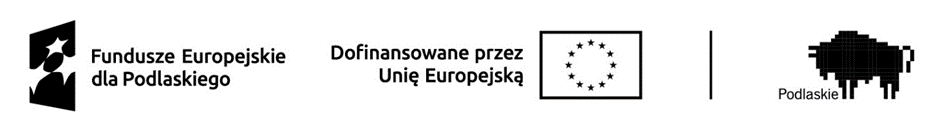 Projekt pt.: „Aktywizacja zawodowa osób bezrobotnych w powiecie hajnowskim (II)”jest współfinansowany przez Unię Europejską w ramach programu Fundusze Europejskie dla Podlaskiego 2021-2027Nazwa Organizatora stażu……………………………………………………….………………………….…...Okres odbywania stażu od ……………………………..……… do …………….………………………..……                                 L I S T A     O B E C N O Ś C ILISTA OBECNOŚCI musi być prowadzona na bieżąco i dostarczona do urzędu w terminie do 5 dni po zakończeniu każdego miesiąca.Oznaczenia:W – dni wolne na wniosekC – zwolnienie lekarskie (druk ZUS ZLA)S – sobotaN – niedzielaŚ – dni świąteczneLiczba wykorzystanych dni wolnych na wniosek ogółem  ………………., (w tym: w bieżącym m-cu …..…………)(Na wniosek bezrobotnego odbywającego staż pracodawca jest obowiązany do udzielenia dni wolnych w wymiarze 2 dni za każde 30 dni kalendarzowych odbywania stażu. Za dni wolne przysługuje stypendium. Za ostatni miesiąc odbywania stażu pracodawca jest obowiązany udzielić dni wolnych przed upływem terminu zakończenia stażu. Art. 53 ust.7a ustawy z dnia 20 kwietnia 2004r. o promocji zatrudnienia i instytucjach rynku pracy       (Dz. U. z 2024r., poz. 475)……………..……………………                                                                                                               (podpis i pieczątka organizatora stażu)Dokonane konieczne zmiany na liście należy potwierdzić podpisem i pieczątką...……(miesiąc)..……(rok)……….…………………………………………(imię i nazwisko)Podpis stażysty12345678910111213141516171819202122232425262728293031Nr karty bezrobotnego:……………………………………………